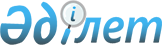 О внесении изменений и дополнений в решение маслихата города Семей от 20 декабря 2022 года № 37/260-VII "О бюджете города Семей на 2023-2025 годы"Решение маслихата города Семей области Абай от 2 августа 2023 года № 7/48-VIII
      Маслихат города Семей РЕШИЛ:
      1. Внести в решение маслихата города Семей "О бюджете города Семей на 2023-2025 годы" от 20 декабря 2022 года № 37/260-VII, следующие изменения и дополнения:
      пункт 1 изложить в новой редакции:
      Утвердить городской бюджет на 2023-2025 годы согласно приложению 1, в том числе на 2023 год в следующих объемах:
      1) доходы – 89 443 650,1 тысяч тенге:
      налоговые поступления – 42 714 846,9 тысяч тенге;
      неналоговые поступления – 366 323,0 тысяч тенге;
      поступления от продажи основного капитала – 8 972 839,0 тысяч тенге;
      поступления трансфертов – 37 389 641,2 тысяч тенге;
      2) затраты – 91 452 033,7 тысяч тенге;
      3) чистое бюджетное кредитование - -358 266,8 тысяч тенге:
      бюджетные кредиты – 22 803,2 тысяч тенге;
      погашение бюджетных кредитов – 381 070,0 тысяч тенге;
      4) сальдо по операциям с финансовыми активами – 0,0 тысяч тенге:
      приобретение финансовых активов – 0,0 тысяч тенге;
      поступления от продажи финансовых активов государства – 0,0 тысяч тенге;
      5) дефицит (профицит) бюджета – -1 650 116,8 тысяч тенге;
      6) финансирование дефицита (использование профицита) бюджета – 1 650 116,8 тысяч тенге:
      поступление займов – 5 748 291,0 тысяч тенге;
      погашение займов – 8 505 510,0 тысяч тенге;
      используемые остатки бюджетных средств – 4 407 335,8 тысяч тенге;
      пункт 3 изложить в новой редакции:
      Принять к исполнению на 2023 год нормативы распределения доходов в бюджет города по социальному налогу – 95,8 процента, индивидуальному подоходному налогу с доходов, облагаемых у источника выплаты – 97 процентов, согласно решению маслихата области Абай от 28 июля 2023 года № 5/34-VIII "О внесении изменений в решение маслихата области Абай от 14 декабря 2022 года № 11/66-VIІ "Об областном бюджете на 2023-2025 годы";
      приложение 1 к указанному решению изложить в редакции согласно приложению к настоящему решению.
      2. Настоящее решение вводится в действие с 1 января 2023 года. Бюджет города Семей на 2023 год
					© 2012. РГП на ПХВ «Институт законодательства и правовой информации Республики Казахстан» Министерства юстиции Республики Казахстан
				
      Председатель маслихата города Семей 

Д. Шакаримов
Приложение к решению
от 2 августа 2023 года
№ 7/48-VIII
Приложение 1 к решению
от 20 декабря 2022 года
№ 37/260-VII 
Категория
Категория
Категория
Категория
Сумма (тысяч тенге)
Класс
Класс
Класс
Сумма (тысяч тенге)
Подкласс
Подкласс
Сумма (тысяч тенге)
Наименование
Сумма (тысяч тенге)
1
2
3
4
5
I. Доходы
89 443 650,1
1
Налоговые поступления
42 714 846,9
01
Подоходный налог
24 923 166,6
1
Корпоративный подоходный налог
6 595 079,0
2
Индивидуальный подоходный налог
18 328 087,6
03
Социальный налог
11 293 923,4
1
Социальный налог
11 293 923,4
04
Налоги на собственность
3 536 302,9
1
Налоги на имущество
1 992 411,0
3
Земельный налог
179 656,0
4
Налог на транспортные средства
1 360 459,9
5
Единый земельный налог
3 776,0
05
Внутренние налоги на товары, работы и услуги
1 831 400,0
2
Акцизы
73 820,0
3
Поступления за использование природных и других ресурсов
194 401,0
4
Сборы за ведение предпринимательской и профессиональной деятельности
1 563 179,0
07
Прочие налоги
54,0
1
Прочие налоговые поступления в местный бюджет
54,0
08
Обязательные платежи, взимаемые за совершение юридически значимых действий и (или) выдачу документов уполномоченными на то государственными органами или должностными лицами
1 130 000,0
1
Государственная пошлина
1 130 000,0
2
Неналоговые поступления
366 323,0
01
Доходы от государственной собственности
65 125,0
5
Доходы от аренды имущества, находящегося в государственной собственности
65 125,0
04
Штрафы, пени, санкции, взыскания, налагаемые государственными учреждениями, финансируемыми из государственного бюджета, а также содержащимися и финансируемыми из бюджета (сметы расходов) Национального Банка Республики Казахстан
22 056,0
1
Штрафы, пени, санкции, взыскания, налагаемые государственными учреждениями, финансируемыми из государственного бюджета, а также содержащимися и финансируемыми из бюджета (сметы расходов) Национального Банка Республики Казахстан, за исключением поступлений от организаций нефтяного сектора и в Фонд компенсации потерпевшим
22 056,0
06
Прочие неналоговые поступления
279 142,0
1
Прочие неналоговые поступления
279 142,0
3
Поступления от продажи основного капитала
8 972 839,0
01
Продажа государственного имущества, закрепленного за государственными учреждениями
8 500 339,0
1
Продажа государственного имущества, закрепленного за государственными учреждениями
8 500 339,0
03
Продажа земли и нематериальных активов
472 500,0
1
Продажа земли
283 500,0
2
Продажа нематериальных активов
189 000,0
4
Поступления трансфертов
37 389 641,2
01
Трансферты из нижестоящих органов государственного управления 
13,4
3
Трансферты из бюджетов городов районного значения, сел, поселков, сельских округов
13,4
02
Трансферты из вышестоящих органов государственного управления
37 389 627,8
2
Трансферты из областного бюджета
37 389 627,8
Функциональная группа
Функциональная группа
Функциональная группа
Функциональная группа
Функциональная группа
Сумма (тысяч тенге)
Функциональная подгруппа
Функциональная подгруппа
Функциональная подгруппа
Функциональная подгруппа
Сумма (тысяч тенге)
Администратор бюджетных программ
Администратор бюджетных программ
Администратор бюджетных программ
Сумма (тысяч тенге)
Программа
Программа
Сумма (тысяч тенге)
Наименование
Сумма (тысяч тенге)
1
2
3
4
5
6
II. Затраты
91 452 033,7
01
Государственные услуги общего характера
1 939 369,9
1
Представительные, исполнительные и другие органы, выполняющие общие функции государственного управления
1 047 089,5
112
Аппарат маслихата района (города областного значения)
70 490,8
001
Услуги по обеспечению деятельности маслихата района (города областного значения)
70 490,8
122
Аппарат акима района (города областного значения)
976 598,7
001
Услуги по обеспечению деятельности акима района (города областного значения)
887 175,0
003
Капитальные расходы государственного органа
89 423,7
2
Финансовая деятельность
22 941,6
459
Отдел экономики и финансов района (города областного значения)
22 941,6
003
Проведение оценки имущества в целях налогообложения
16 476,6
010
Приватизация, управление коммунальным имуществом, постприватизационная деятельность и регулирование споров, связанных с этим
6 465,0
9
Прочие государственные услуги общего характера
869 338,8
459
Отдел экономики и финансов района (города областного значения)
869 338,8
001
Услуги по реализации государственной политики в области формирования и развития экономической политики, государственного планирования, исполнения бюджета и управления коммунальной собственностью района (города областного значения)
190 902,4
113
Целевые текущие трансферты нижестоящим бюджетам
678 436,4
02
Оборона
264 347,2
1
Военные нужды
168 027,0
122
Аппарат акима района (города областного значения)
168 027,0
005
Мероприятия в рамках исполнения всеобщей воинской обязанности
168 027,0
2
Организация работы по чрезвычайным ситуациям
96 320,2
122
Аппарат акима района (города областного значения)
96 320,2
006
Предупреждение и ликвидация чрезвычайных ситуаций масштаба района (города областного значения)
48 248,0
007
Мероприятия по профилактике и тушению степных пожаров районного (городского) масштаба, а также пожаров в населенных пунктах, в которых не созданы органы государственной противопожарной службы
48 072,2
03
Общественный порядок, безопасность, правовая, судебная, уголовно-исполнительная деятельность
398 181,2
9
Прочие услуги в области общественного порядка и безопасности
398 181,2
9 
485
Отдел пассажирского транспорта и автомобильных дорог района (города областного значения)
398 181,2
 9
021
Обеспечение безопасности дорожного движения в населенных пунктах
398 181,2
06
Социальная помощь и социальное обеспечение
7 262 561,2
1
Социальное обеспечение
1 488 707,0
451
Отдел занятости и социальных программ района (города областного значения)
1 488 707,0
005
Государственная адресная социальная помощь
1 488 707,0
2
Социальная помощь
4 239 807,0
9 
451
Отдел занятости и социальных программ района (города областного значения)
3 721 883,8
002
Программа занятости
691 060,0
 9
004
Оказание социальной помощи на приобретение топлива специалистам здравоохранения, образования, социального обеспечения, культуры, спорта и ветеринарии в сельской местности в соответствии с законодательством Республики Казахстан
23 492,0
006
Оказание жилищной помощи
14 597,0
007
Социальная помощь отдельным категориям нуждающихся граждан по решениям местных представительных органов
622 494,0
010
Материальное обеспечение детей с инвалидностью, воспитывающихся и обучающихся на дому
91 462,0
013
Социальная адаптация лиц, не имеющих определенного местожительства
225 687,6
014
Оказание социальной помощи нуждающимся гражданам на дому
452 969,0
9 
015
Территориальные центры социального обслуживания пенсионеров и лиц с инвалидностью
625 802,6
9 
017
Обеспечение нуждающихся лиц с инвалидностью протезно-ортопедическими, сурдотехническими и тифлотехническими средствами, специальными средствами передвижения, обязательными гигиеническими средствами, а также предоставление услуг санаторно-курортного лечения, специалиста жестового языка, индивидуальных помощников в соответствии с индивидуальной программой реабилитации лица с инвалидностью
873 719,0
 997777
023
Обеспечение деятельности центров занятости населения
100 600,6
485
Отдел пассажирского транспорта и автомобильных дорог района (города областного значения)
517 923,2
068
Социальная поддержка отдельных категорий граждан в виде льготного, бесплатного проезда на городском общественном транспорте (кроме такси) по решению местных представительных органов 
517 923,2
99
99999
Прочие услуги в области социальной помощи и социального обеспечения
1 534 047,2
451
Отдел занятости и социальных программ района (города областного значения)
1 534 047,2
001
Услуги по реализации государственной политики на местном уровне в области обеспечения занятости и реализации социальных программ для населения
271 509,9
011
Оплата услуг по зачислению, выплате и доставке пособий и других социальных выплат
21 396,0
028
Услуги лицам из групп риска, попавшим в сложную ситуацию вследствие насилия или угрозы насилия
144 473,8
050
Обеспечение прав и улучшение качества жизни лиц с инвалидностью в Республике Казахстан
1 013 701,5
067
Капитальные расходы подведомственных государственных учреждений и организаций
9 702,0
094
Предоставление жилищных сертификатов как социальная помощь
73 264,0
07
Жилищно-коммунальное хозяйство
42 350 563,3
1
Жилищное хозяйство
22 479 040,8
 99
467
Отдел строительства района (города областного значения)
18 784 280,6
003
Проектирование и (или) строительство, реконструкция жилья коммунального жилищного фонда
16 865 018,3
 9
004
Проектирование, развитие и (или) обустройство инженерно-коммуникационной инфраструктуры
1 919 262,3
816
Отдел жилищных отношений и жилищной инспекции района (города областного значения)
3 468 400,4
001
Услуги по реализации государственной политики на местном уровне в области жилищного фонда
526 174,0
003
Капитальные расходы государственного органа
150 000,0
004
Изъятие, в том числе путем выкупа земельных участков для государственных надобностей и связанное с этим отчуждение недвижимого имущества
1 404 089,4
005
Организация сохранения государственного жилищного фонда
9 737,0
006
Обеспечение жильем отдельных категорий граждан
1 378 400,0
098
Приобретение жилья коммунального жилищного фонда
0,0
497
Отдел жилищно-коммунального хозяйства района (города областного значения)
226 359,8
001
Услуги по реализации государственной политики на местном уровне в области жилищно-коммунального хозяйства
107 315,8
005
Организация сохранения государственного жилищного фонда
5 990,0
033
Проектирование, развитие и (или) обустройство инженерно-коммуникационной инфраструктуры
113 054,0
2
Коммунальное хозяйство
11 268 818,1
467
Отдел строительства района (города областного значения)
2 448 057,1
058
Развитие системы водоснабжения и водоотведения в сельских населенных пунктах
2 448 057,1
497
Отдел жилищно-коммунального хозяйства района (города областного значения)
8 820 761,0
016
Функционирование системы водоснабжения и водоотведения
378 790,6
018
Развитие благоустройства городов и населенных пунктов
23 000,0
026
Организация эксплуатации тепловых сетей, находящихся в коммунальной собственности районов (городов областного значения)
2 021 811,3
028
Развитие коммунального хозяйства
5 385 492,1
029
Развитие системы водоснабжения и водоотведения
1 011 667,0
3
Благоустройство населенных пунктов
8 602 704,4
497
Отдел жилищно-коммунального хозяйства района (города областного значения)
8 602 704,4
025
Освещение улиц в населенных пунктах
2 432 075,7
030
Обеспечение санитарии населенных пунктов
526 087,0
034
Содержание мест захоронений и захоронение безродных
3 001,0
035
Благоустройство и озеленение населенных пунктов
5 641 540,7
08
Культура, спорт, туризм и информационное пространство
1 639 926,0
1
Деятельность в области культуры
584 781,9
455
Отдел культуры и развития языков района (города областного значения)
584 781,9
003
Поддержка культурно-досуговой работы
584 781,9
2
Спорт
279 228,6
465
Отдел физической культуры и спорта района (города областного значения)
221 036,6
001
Услуги по реализации государственной политики на местном уровне в сфере физической культуры и спорта
52 931,5
005
Развитие массового спорта и национальных видов спорта 
9 988,0
006
Проведение спортивных соревнований на районном (города областного значения) уровне
120 234,1
007
Подготовка и участие членов сборных команд района (города областного значения) по различным видам спорта на областных спортивных соревнованиях
37 883,0
467
Отдел строительства района (города областного значения)
58 192,0
008
Развитие объектов спорта 
58 192,0
3
Информационное пространство
483 854,3
455
Отдел культуры и развития языков района (города областного значения)
316 601,3
006
Функционирование районных (городских) библиотек
311 330,3
007
Развитие государственного языка и других языков народа Казахстана
5 271,0
456
Отдел внутренней политики района (города областного значения)
167 253,0
002
Услуги по проведению государственной информационной политики
167 253,0
9
Прочие услуги по организации культуры, спорта, туризма и информационного пространства
292 061,2
455
Отдел культуры и развития языков района (города областного значения)
151 515,0
001
Услуги по реализации государственной политики на местном уровне в области развития языков и культуры
74 998,0
032
Капитальные расходы подведомственных государственных учреждений и организаций
5 430,0
113
Целевые текущие трансферты нижестоящим бюджетам
71 087,0
456
Отдел внутренней политики района (города областного значения)
140 546,2
001
Услуги по реализации государственной политики на местном уровне в области информации, укрепления государственности и формирования социального оптимизма граждан
92 952,2
003
Реализация мероприятий в сфере молодежной политики
47 594,0
09
Топливно-энергетический комплекс и недропользование
269 568,0
1
Топливо и энергетика
269 568,0
467
Отдел строительства района (города областного значения)
269 568,0
009
Развитие теплоэнергетической системы
269 568,0
10
Сельское, водное, лесное, рыбное хозяйство, особо охраняемые природные территории, охрана окружающей среды и животного мира, земельные отношения
296 513,9
1
Сельское хозяйство
111 789,8
462
Отдел сельского хозяйства района (города областного значения)
111 789,8
001
Услуги по реализации государственной политики на местном уровне в сфере сельского хозяйства
111 789,8
6
Земельные отношения
166 608,5
463
Отдел земельных отношений района (города областного значения)
166 608,5
001
Услуги по реализации государственной политики в области регулирования земельных отношений на территории района (города областного значения)
161 575,8
007
Капитальные расходы государственного органа
5 032,7
9
Прочие услуги в области сельского, водного, лесного, рыбного хозяйства, охраны окружающей среды и земельных отношений
18 115,6
10
9
459
Отдел экономики и финансов района (города областного значения)
8 674,0
099
Реализация мер по оказанию социальной поддержки специалистов
8 674,0
467
Отдел строительства района (города областного значения)
9 441,6
056
Строительство приютов, пунктов временного содержания для животных
9 441,6
11
Промышленность, архитектурная, градостроительная и строительная деятельность
806 617,2
2
Архитектурная, градостроительная и строительная деятельность
806 617,2
467
Отдел строительства района (города областного значения)
137 068,0
001
Услуги по реализации государственной политики на местном уровне в области строительства
137 068,0
468
Отдел архитектуры и градостроительства района (города областного значения)
669 549,2
001
Услуги по реализации государственной политики в области архитектуры и градостроительства на местном уровне
78 081,9
003
Разработка схем градостроительного развития территории района и генеральных планов населенных пунктов
591 467,3
12
Транспорт и коммуникации
13 074 798,4
1
Автомобильный транспорт
9 200 986,6
485
Отдел пассажирского транспорта и автомобильных дорог района (города областного значения)
9 200 986,6
022
Развитие транспортной инфраструктуры
983 000,0
023
Обеспечение функционирования автомобильных дорог
3 131 265,2
045
Капитальный и средний ремонт автомобильных дорог районного значения и улиц населенных пунктов
5 086 721,4
9
Прочие услуги в сфере транспорта и коммуникаций
3 873 811,8
485
Отдел пассажирского транспорта и автомобильных дорог района (города областного значения)
3 873 811,8
001
Услуги по реализации государственной политики на местном уровне в области пассажирского транспорта и автомобильных дорог 
163 333,3
037
Субсидирование пассажирских перевозок по социально значимым городским (сельским), пригородным и внутрирайонным сообщениям
3 710 478,5
13
Прочие
1 128 923,6
3
Поддержка предпринимательской деятельности и защита конкуренции
158 410,2
467
Отдел строительства района (города областного значения)
61 761,0
026
Развитие индустриальной инфраструктуры в рамках национального проекта по развитию предпринимательства на 2021-2025 годы
61 761,0
469
Отдел предпринимательства района (города областного значения)
96 649,2
001
Услуги по реализации государственной политики на местном уровне в области развития предпринимательства
96 649,2
9
Прочие
970 513,4
459
Отдел экономики и финансов района (города областного значения)
878 232,0
008
Разработка или корректировка, а также проведение необходимых экспертиз технико-экономических обоснований местных бюджетных инвестиционных проектов и конкурсных документаций проектов государственно-частного партнерства, концессионных проектов, консультативное сопровождение проектов государственно-частного партнерства и концессионных проектов
32 990,6
012
Резерв местного исполнительного органа района (города областного значения)
845 241,4
485
Отдел пассажирского транспорта и автомобильных дорог района (города областного значения)
92 281,4
052
Реализация мероприятий по социальной и инженерной инфраструктуре в сельских населенных пунктах в рамках проекта "Ауыл-Ел бесігі"
92 281,4
14
Обслуживание долга
1 085 138,0
1
Обслуживание долга
1 085 138,0
459
Отдел экономики и финансов района (города областного значения)
1 085 138,0
021
Обслуживание долга местных исполнительных органов по выплате вознаграждений и иных платежей по займам из областного бюджета
1 085 138,0
15
Трансферты
20 935 525,8
1
Трансферты
20 935 525,8
459
Отдел экономики и финансов района (города областного значения)
20 935 525,8
006
Возврат неиспользованных (недоиспользованных) целевых трансфертов
31 784,4
007
Бюджетные изъятия
19 782 427,0
024
Целевые текущие трансферты из нижестоящего бюджета на компенсацию потерь вышестоящего бюджета в связи с изменением законодательства
345 701,7
038
Субвенции
622 528,0
054
Возврат сумм неиспользованных (недоиспользованных) целевых трансфертов, выделенных из республиканского бюджета за счет целевого трансферта из Национального фонда Республики Казахстан
153 084,7
III. Чистое бюджетное кредитование
-358 266,8
Бюджетные кредиты
22 803,2
10
Сельское, водное, лесное, рыбное хозяйство, особо охраняемые природные территории, охрана окружающей среды и животного мира, земельные отношения
22 803,2
9
Прочие услуги в области сельского, водного, лесного, рыбного хозяйства, охраны окружающей среды и земельных отношений
22 803,2
459
Отдел экономики и финансов района (города областного значения)
22 803,2
018
Бюджетные кредиты для реализации мер социальной поддержки специалистов 
22 803,2
Погашение бюджетных кредитов
381 070,0
IV. Сальдо по операциям с финансовыми активами
0,0
Приобретение финансовых активов
0,0
Поступления от продажи финансовых активов государства
0,0
V. Дефицит (профицит) бюджета
-1 650 116,8
VI. Финансирование дефицита (использование профицита) бюджета
1 650 116,8
Поступление займов
5 748 291,0
Погашение займов
8 505 510,0
Используемые остатки бюджетных средств 
4 407 335,8